Mesto Nové Mesto nad Váhom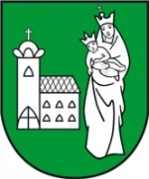 ZÁPISNÝ LÍSTOK DIEŤAŤApre školský rok 2021/2022Údaje o dieťatiĎalšie údaje o dieťati:Údaje o zákonných zástupcoch*Vypisuje sa, ak má súdom určeného iného zákonného zástupcu ako sú rodičia. Podpisy zákonných zástupcov:	.....................................		.....................................Poznámka : odklad			_________________________________________________osobitný spôsob plnenia povinnej školskej dochádzky				_________________________________________________nultý ročník 		_________________________________________________integrácia - dôvod 	_________________________________________________Meno:Priezvisko:Dátum narodenia:Rodné číslo:Miesto narodenia:Národnosť:Štátne občianstvo:Trvalé bydlisko; ulica, číslomesto, PSČ):Trvalé bydlisko; ulica, číslomesto, PSČ):Navštevovalo dieťa MŠ? Áno – NieÁno – NieÁno – NiePredbežný záujem o:Predbežný záujem o:Predbežný záujem o:Predbežný záujem o:Školský klub detí:Áno – NieÁno – NieÁno – NiePovinne voliteľný predmet:Etická výchova Náboženská výchova-katolíckaNáboženská výchova- evanjelickáZdravotné problémy:Zdravotné problémy:Zdravotné problémy:Zdravotné problémy:MATKAMATKAMeno a priezviskoBydlisko (ulica, číslo, mesto, PSČ)Adresa zamestnávateľaTel. kontaktOTECOTECMeno a priezviskoBydlisko (ulica, číslo, mesto, PSČ)Adresa zamestnávateľaTel. kontaktINÝ * INÝ * Meno a priezviskoBydlisko (ulica, číslo, mesto, PSČ)Adresa zamestnávateľaTel. kontakt